Р А С П О Р Я Ж Е Н И Еот 30.11.2022   № 2688-рг. МайкопО прекращении движения транспорта в г. Майкопе На основании обращения АО «Газпром газораспределение Майкоп», в связи с проведением строительно-монтажных работ по строительству газопровода – ввода низкого давления по адресу: г. Майкоп, 
ул. Западная, 33Б:1. Прекратить движение транспорта с 08:00 часов до 19:00 часов  01.12.2022 и 02.12.2022, резервные дни: с 05.12.2022 по 23.12.2022 с 08:00 часов до 19:00 часов кроме выходных дней 03.12.2022, 04.12.2022, 10.12.2022, 11.12.2022, 17.12.2022 и 18.12.2022 по ул. Пирогова от 
ул. Западной до ул. III Интернационала. 2. Рекомендовать ответственному за проведение работ (мастер службы газификации АО «Газпром газораспределение Майкоп» 
А.Н. Рассомахин) согласовать с МКУ «Благоустройство муниципального образования «Город Майкоп» организацию движения транспорта на указанном участке улично-дорожной сети на время производства работ и уведомить отдел ГИБДД ОМВД России по г. Майкопу (г. Майкоп, ул. Ворошилова, 225), Главное управление МЧС России по Республике Адыгея (г. Майкоп, ул. Хакурате, 642) о дате, месте и времени производства работ.3. Разместить настоящее распоряжение на официальном сайте Администрации муниципального образования «Город Майкоп».4. Настоящее распоряжение вступает в силу со дня его подписания.Глава муниципального образования «Город Майкоп»                                                                      Г.А. Митрофанов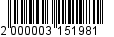 Администрация муниципального 
образования «Город Майкоп»Республики Адыгея 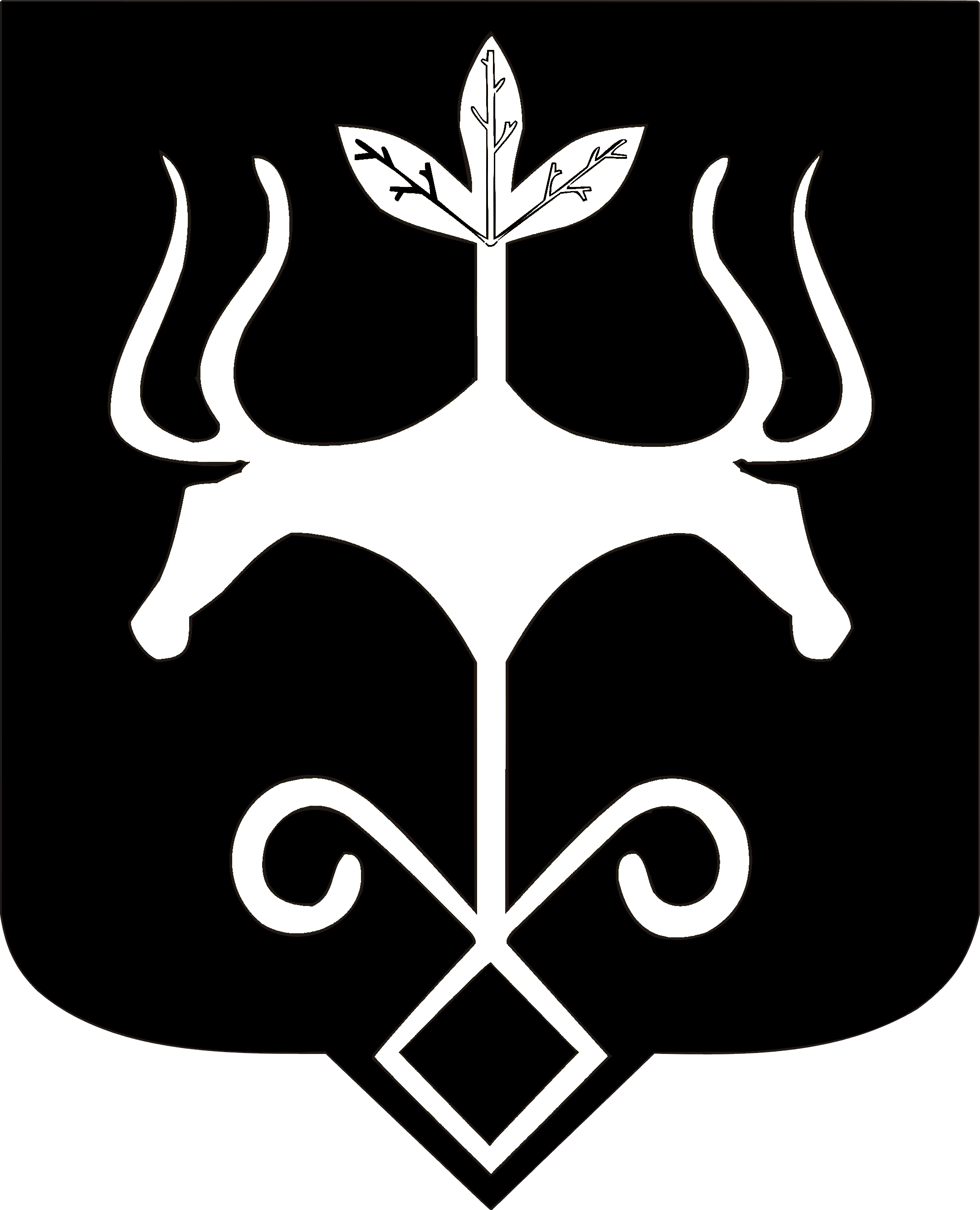 Адыгэ Республикэммуниципальнэ образованиеу 
«Къалэу Мыекъуапэ» и Администрацие